1. melléklet a 10/2008.(VI.27.) Ör.sz. rendelethez: Vé-1/MM, Vé-2/MM, Vé-2a/MM, Vé-3, Vé-4/MM, Vé-5, Vé-6, Vé-7, Vé-8/MM, Vé-9/M, Vé-10/a, Vé-11, Vé-12, Vk-1/1, Vk-1/2, Vk-1/3MM, Vk-1/4M, Vk-1/5M, Vk-1/6M, Vk-1/7 jelű szabályozási tervlapok2. melléklet a 10/2008. (VI. 27.) Ör. sz. rendelethezRégészeti lelőhely táblázat„3. melléklet a 10/2008. (VI. 27.) Ör. sz. rendelethezRégészeti lelőhelyek áttekintő térkép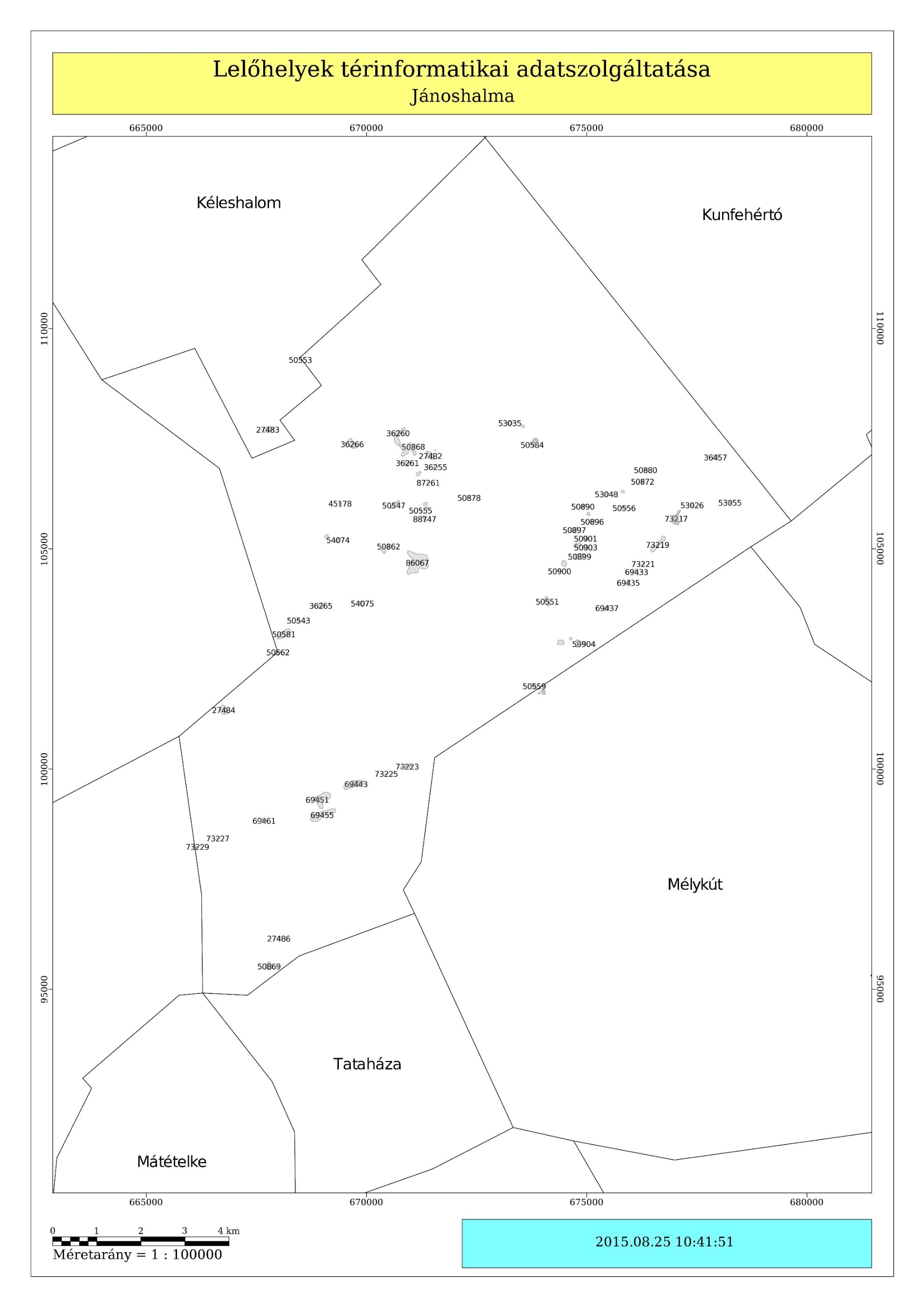 4. melléklet a 10/2008. (VI. 27.) Ör.sz. rendelethezMűemlékek táblázata5. melléklet a 10/2008. (VI. 27.) Ör. sz. rendelethezMűemlékek áttekintő térkép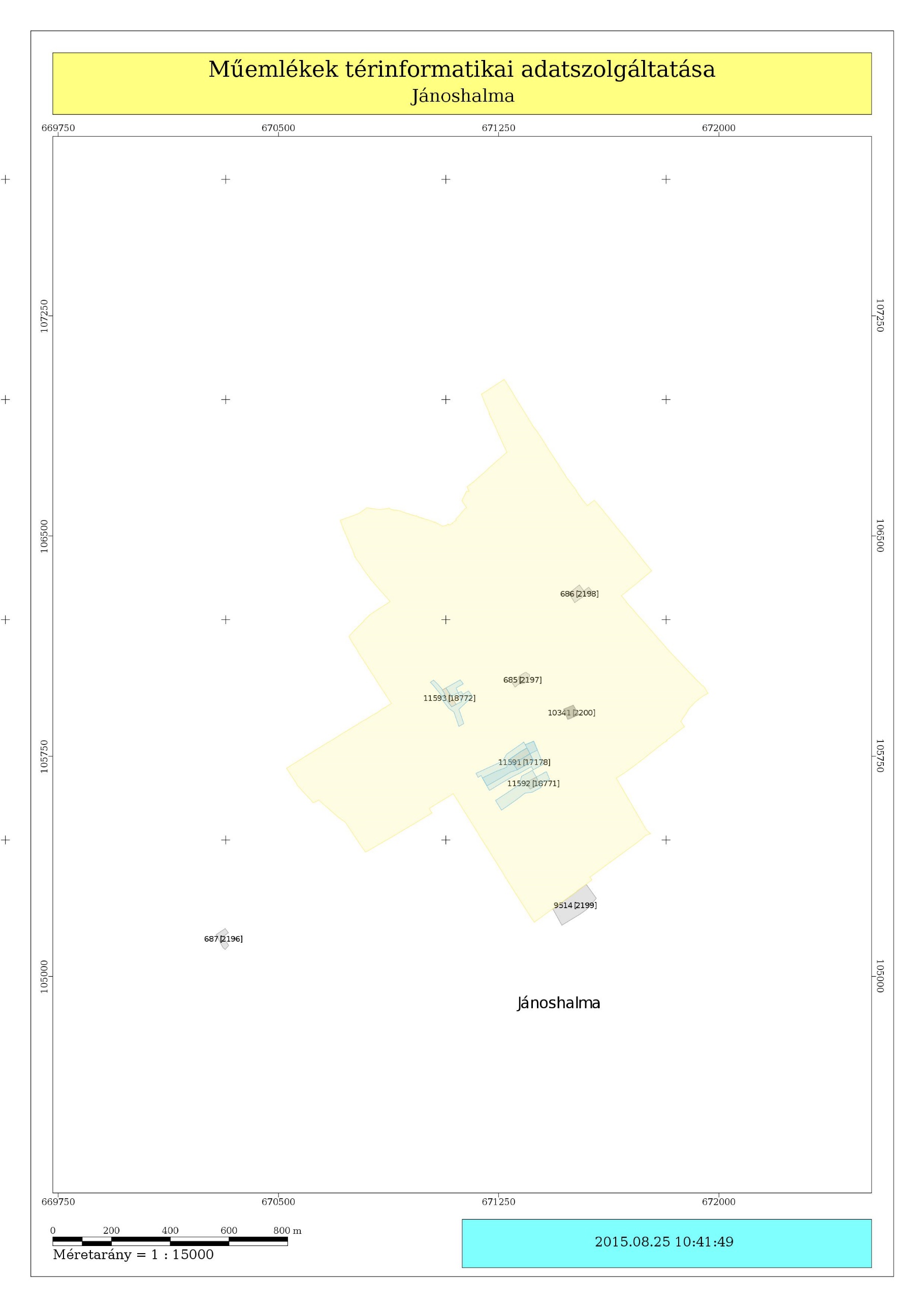 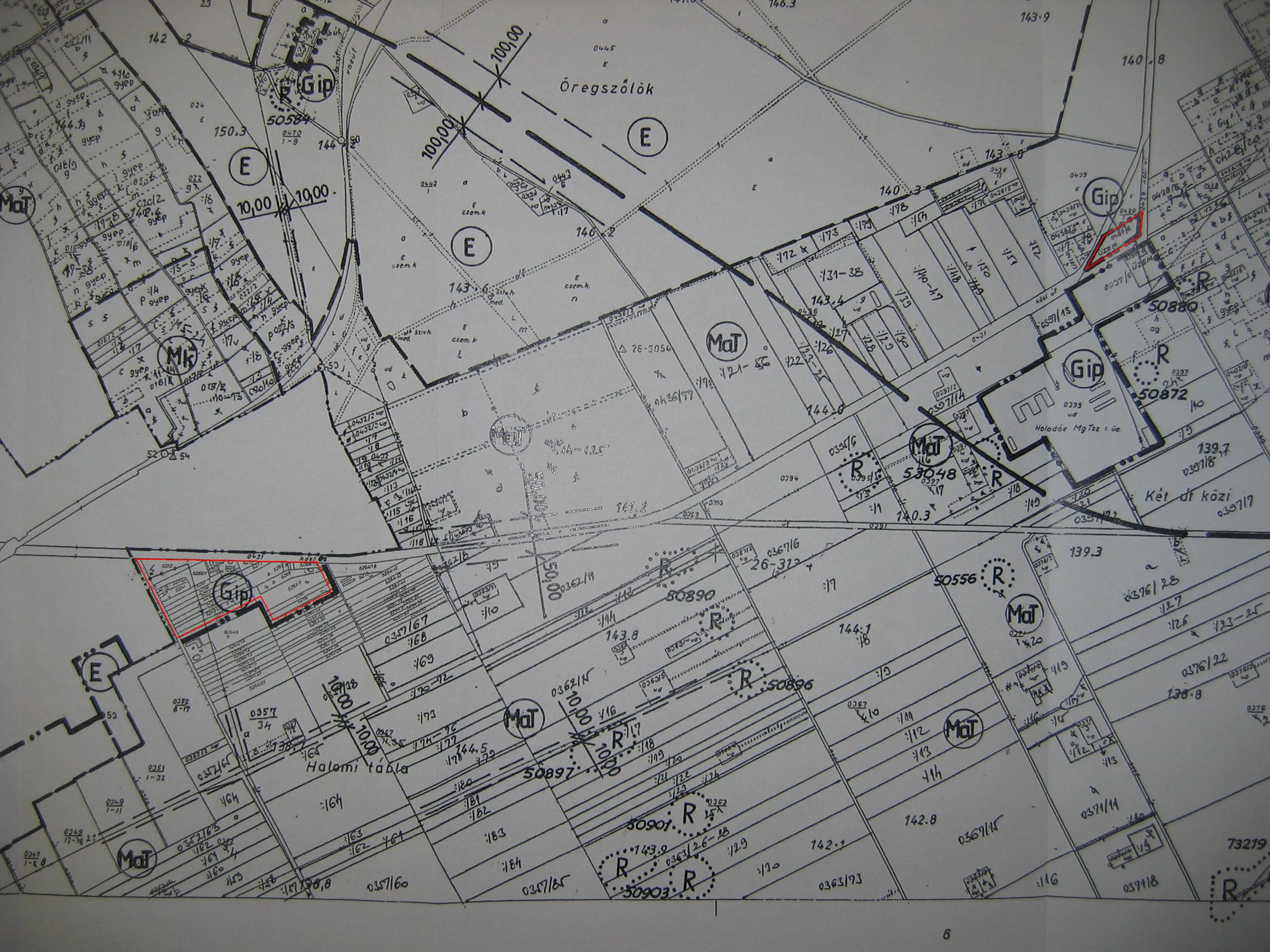 ABCDEF1KÖH azonosítóLelőhely számNévHelyrajzi számEOV Y koordinátaEOV X koordináta2274821Kutyahegy4401, 3970, 3969, 3966, 3965, 3973, 4003/1, 4340, 4341, 4344, 4345, 4353, 4356, 4403/2, 4415, 4376, 4377/1, 4398, 3971, 3968, 3962, 3976/2, 3976/1, 3972, 4354, 3967, 3964, 3963, 4373, 4372, 4355, 4400, 4399, 4403/16714541071073274843Hergyevicza0211/2, 0210/3, 0211/16, 0211/17, 0211/36667571013334274854Epreskert559, 668, 702, 712, 590, 703, 665, 664, 627, 605, 604, 606, 607, 628, 663, 591, 603, 626, 631, 629/2, 666, 6676706981074455362555Kutyahegy II.3991, 3993, 4003/1, 4303, 4302, 4306, 4307, 3998/1, 3997, 39946715701068556362576Vadgalamb u. 13.4416, 4422, 4415, 4377/2, 4386, 43986713771071947362587Kápolna u. 20.3998/1, 3997, 3994, 4003/16715941068408362609Vasvári Pál u.635, 638, 650/7, 661, 650/12, 650/1, 659, 656, 657, 658, 655, 650/2, 639, 642, 643, 650/11, 660, 630, 629/2, 636, 632, 633, 634, 637, 64067071910762493626110Csorba telep275, 517, 518, 519, 516, 281, 494, 493, 276, 488, 489, 282, 280, 277, 515, 514, 509, 299, 492, 490, 483, 485, 512, 513, 495, 486, 487670928103626211Bíró Béla út650/7, 650/11, 650/10, 650/6, 650/4, 650/5, 649, 4542, 4540, 4541/1, 650/9, 650/8, 4541/2, 4539, 4543670837107703113626312Bíró Béla út II.253, 252, 259, 258, 257, 254, 256, 255, 251, 538, 4543671089107174123626513Sertéshizlalda, tataházi úti elágazás0201/3, 0201/2, 0201/10, 0201/9, 0201/8, 0201/7, 0201/6, 0201/5, 0201/4, 0201/1, 0202/7, 0242668964103705133645714Erdőszél, Agócs-tanya0413/3, 0413/13, 0410/41, 0410/18, 0412677928107074144517815Petőfi TSz út0179/5, 0181, 0182/1, 0180669403106027155054316Sertéshizlalda (Bajai út vége)0202/41, 0201/14668459103372165054717Széchenyi utca (Csabi János kertje)1355, 1354, 1352, 1351, 1353, 1297/1, 1297/2, 1378, 1350, 1349, 1346, 1347, 1345, 1026, 1025, 1023, 1020, 1022, 1019, 1018, 1017, 1171/2670621105983175055118Gyékényes-dűlő, Tangazdaság0352/69674109103799185055519Dózsa György u. 87.37, 36, 35/1, 730/1671232105870195055620Vlosics-tanya0371/22675852105925205055921Gyékényes-dűlő, Mélykúti út0344/46673813101877215056022Dézsmakert0188/45, 0188/46, 0188/48, 0188/47, 0188/49669097105266225056123Széchenyi u. 33.1381, 1380, 1386, 1382, 1385, 1387, 1379, 1388670720106062235056224Borota határkő0202/34, 0206/88, 0203, 0463/3667993102647245056525Epres705, 704, 540, 553, 552, 710, 707, 706, 708, 711, 709, 550, 549, 551, 541, 545, 544, 543, 547, 546, 548, 542, 713, 712, 703, 554, 556, 555670860107218255056826Fiúiskola (Hétközi udvar)29, 24671369105921265057427Templom és környéke25, 24, 40671342106013275057628Móricz Zsigmond utca1842, 1828, 1829, 1831, 1832, 1833, 1834, 1839, 1840, 1841, 1843, 1844, 1845, 1846, 1847, 1848, 1849, 1850, 1851, 1852670379104977285057829Gyékényes-dűlő0344/48674417102869295058130Sertéshizlalda (Bajai út)0202/36, 0202/35, 0202/37, 0202/39668123103058305058432Terézhalmi  major0465/5, 0465/6673766107360312748633Hergyeviczai iskola0228/3, 0229668009325058834Jankovobesa-palánk567, 565, 561, 568, 564, 562/1, 569, 562/2, 572, 573, 563, 575, 574, 571, 577, 576, 579, 578, 582, 559, 560, 570, 583, 4543671004107312335086235Keserű1860, 1861, 1862, 1863, 1864, 1865, 1871, 1872, 1873, 1874, 1875, 1876, 1877, 1868670500105053345086836Holács-ház4510, 4497, 570, 4543, 571, 572, 4516/2, 4509671065107319355086937Hergyevicza – Kecskés Ferenc tanyája0236/31, 0236/1966778895516365087238Kiserdő – Haladás Tsz.0397/24676272106524375087439Gyékényes-dűlő II.0344/48674640102953385087840Ádám Antal ajándéka3716, 3719/1, 3720, 3719/2, 3723, 3671, 3670, 3674, 3675, 3635672331106157395088041Kiserdő – Iskola-dűlő0397/25, 0397/24, 0399, 0402/21, 0402/3, 0402/46676339106787405089042Halmi-tábla K-i rész0363/12, 0363/13, 0363/14674918105956415089143Halmi-tábla0363/15, 0363/16425089644Halmi-tábla, Brecska-tanya0363/17, 0363/19, 0363/18675129105616435089745Halmi-tábla, Brecska-tanya II.0363/17, 0363/18674722105425445089846Halomi-tábla-dűlő, Tangazdaság0357/94, 0357/93, 0357/89, 0357/92, 0357/91, 0357/90, 0357/95, 0357/54, 0357/55674491104660455089947Halomi-tábla-dűlő0357/113, 0363/30, 0363/73, 0357/94, 0357/93, 0357/92, 0357/91, 0357/90, 0357/89674840104823465090048Halomi-tábla-dűlő, Tangazdaság II.0357/53674383104490475090149Halomi-tábla-dűlő II.0363/25, 0363/26674975105228485090250Halomi-tábla-dűlő III.0363/25, 0363/26, 0363/28, 0363/27, 0363/29674791105076495090351Halomi-tábla-dűlő IV.0363/29, 0363/30674980105029505090452Gyékényes-dűlő0359/30, 0344/48, 0359/21674939102839515302653Kisszállási út, Kusztor Mihály tanyája0391, 0387/1167704910600252530355452. km-szelvény0466/10673257107852535303655Terézhalmi-majortól Ény-ra0468/15, 0468/5, 0465/667355710778054530485655 km szelvénytől Ny-ra, Faddi-tanyától ÉK-re0396, 0397/16, 0397/14, 0395/3, 0395/567544910623855530495755 km szelvénynél0397/17, 0398/2675824106293565305458Terézhalom, Kelet0465/6, 0465/5, 0465/4, 0465/3673829107422575305559Kisszállási út É, Barna-tanya0410/83678249106043585407460Elkerülő út 1. lh. – Semlyék0188/54, 0188/51, 0188/52, 0188/53669356105196595407561Elkerülő út 2. lh. – Gyékényes0270/9, 0270/8, 0270/7669908103756606943362Faddi-dűlő, Kabai-tanya0373/19, 0373/20, 0373/18676125104476616943563Faddi-dűlő0363/52, 0363/51, 0363/53, 0373/17, 0366, 0363/48, 0363/50, 0363/49675948104226626943764Faddi-dűlő II.0360/11, 0363/64, 0360/9, 0363/63, 0360/7, 0363/62675462103648636943965Gyékényes-dűlő, Gázelosztó állomás0344/46674029101748646944366Hergyevicza, Madarász-tanyától ÉK-re0248/11, 0248/12, 0248/14, 0248/13, 0248/15, 0248/16, 0250, 0252/21, 0252/24, 0252/23, 0252/25, 0252/2266976399655656945167Hergyevicza, Madarász-tanyától Ény-ra0248/34, 0248/10, 0248/11, 0248/12, 0248/14, 0248/13, 0248/15, 0248/16, 0248/32, 0248/17, 0248/18, 0248/35, 0248/33, 0248/36, 0248/37, 0248/19, 0248/20, 0248/3166888599299666945568Hergyevicza, Mátételkei-Kígyós-csatornától K-re0248/45, 0248/22, 0248/46, 0248/23, 0248/39, 0248/2466801798965676946169Hergyevicza, Mátételkei-Kígyós-csatornától Ny-ra0218/41, 0218/3866767598818687267970Horvát Tranzit 115.0344/48674814697321771HT 126, Tábla-dűlő, Zámbó-tanya0383/3, 0384, 0385/20, 0381677029105675707321972HT 127, Tábla-dűlő0376/20676613105089717322173HT 128, Faddi-dűlő, Kabai-tanya II.0373/5676283104654727322374HT 130, Farkas-tanya0255/94, 0255/8670906737322575HT 131, Farkas-tanya II.0255/9467045399887747322776HT 132, Hergyevicza, Szulcsán-tanyától Ny-ra0232/10666625757322977HT 133, Hergyevicza, Ignácz-tanya0240, 0124/28, 0232/10666162763626678Lőtér0128, 0126/1, 0126/4, 0126/3669675107374778606779Szennyvíztisztító telep0321/3, 2482/1, 2492/2, 2483/8, 2482/2, 0304/13, 0304/6, 0304/5, 0307, 0304/20, 0304/17, 0304/23, 0305, 0306/7, 0306/8, 0306/9, 0306/10, 0306/11, 0306/12, 2491, 0304/22, 0304/11, 0306/2, 0306/3, 0306/4, 0306/14, 0306/13, 0304/14, 2483/5, 0303, 0304/21, 2490/2, 2483/4, 2483/6, 2483/7, 0325/7, 0325/6, 0325/4, 0325/5, 0302/22, 0302/23, 0302/24, 0302/25, 0302/26, 0302/27, 0302/28, 0304/16, 0304/12, 0302/8, 0302/29671158788725980Fecske u 6-8211, 206, 299, 228, 208, 207, 209, 212, 227, 204, 224, 213, 205/2, 205/1, 306, 218, 219, 223671182106698798726181Orczy u 16-184543671401106499808866382Bálvány u. 24.4356, 4366, 4368, 4367, 3959/4671564107235818874783Dózsa Gy. u. 102-1062191, 2183, 2182, 2208, 2179, 2186, 2231, 2220, 2187, 2223, 2227/2, 2232, 2228, 2224, 2227/1, 2190671322105674822748322Öreg semlyék040/35, 040/34, 040/33, 040/21667760107704ABCDE1TörzsszámKÖH azonosítóCímNévHelyrajzi szám21034113201Petőfi Sándor u. 3.Zsinagóga224731034113202Petőfi Sándor u. 3.Volt iskolaépület224741159019138Lakóépület műemléki környezete2228, 2191, 2201, 2208, 2230, 223251159119139Lakóépület műemléki környezete2190, 2191, 2208, 2226, 2227/2, 2229, 2230, 223161159219140Lakóépület műemléki környezete2182, 2183, 2208, 2220, 2222, 222471159319141Lakóépület műemléki környezete1540/2, 1542, 1548, 1550, 1551, 1558868720577Bognár Józsefné féle szélmalom ex-lege műemléki környezete1806/6, 1806/7, 1806/8, 1711, 1692, 1655, 1653, 1652, 1852, 1708, 1709, 1710920578R. k. templom (Szent Anna) ex-lege műemléki környezete241020579Orczy-kastély ex-lege műemléki környezete146, 145, 4204, 4195, 4193, 4191, 4185, 154, 4543111034120580Zsinagóga és volt iskolaépület ex-lege műemléki környezete2246, 2248, 1806/4, 26/3, 2281, 1806/5, 1806/3, 2287, 2282, 26/412951420983Hengermalom ex-lege műemléki környezete2208, 2736, 2735, 2734, 2733, 2517, 2516, 2515, 2506, 2737, 2679, 2678, 2677, 2664/7, 2664/1, 2521, 2520, 2456, 2469, 2461, 2460, 2459, 2458, 2457, 2519136852197Béke térR. k. templom (Szent Anna)25146862198Bíró Béla utca 7-9.Orczy-kastély4192, 4194156872196Bajai u. 75.Bognár Józsefné féle szélmalom1654/2, 1654/11695142199Dózsa György út 141.Hengermalom251817103412200Petőfi Sándor u. 3.Zsinagóga és volt iskolaépület2247181157312552Jánoshalma településközpont műemléki jelentőségű területe10, 4210, 4211, 4212, 4213, 4214, 4215, 4216, 4217, 4218, 4219, 4220, 4221, 1555, 1556, 1557, 1558, 1559, 102, 101, 100, 1/7, 1/6, 1/5, 1/4, 1/3, 1/2, 361, 37, 370, 371, 372, 373, 374, 375, 376, 377, 378, 379, 38, 380, 381, 382, 360, 36, 359/2, 359/1, 358, 357, 356, 39, 355, 354, 353, 352, 351, 350, 35/2, 35/1, 398, 399, 4, 40, 400, 401, 402, 403, 404, 405, 406, 4061, 407, 408, 409, 4098, 4099/1, 4099/5, 41, 410, 4100, 362, 363, 364, 365, 366, 367, 368/1, 368/2, 369, 411, 383, 384, 4112, 4113, 4114, 157, 158, 385, 386, 387, 730/1, 30, 4543, 388, 1547, 1566, 4178, 3, 5, 6, 7, 8, 9, 12, 13, 14, 19, 23, 26/1, 26/4, 32, 33, 34, 43, 44/1, 44/2, 45, 46, 47, 48, 49, 50, 51, 52, 53, 54, 389, 390, 391, 392, 393, 394, 395, 396, 397, 4111, 4101, 4102, 4103, 4104, 4105, 4106, 4107, 4108, 4109, 4110, 2475, 1297/1, 1297/2, 4356, 55, 57, 58, 59, 60, 61, 62, 63, 64, 65, 66, 67, 68, 69, 70, 71, 72, 73, 74, 75, 76, 77, 78/1, 78/2, 79, 80, 81, 82, 83, 84, 85, 86/1, 86/2, 87, 88, 89, 90, 91, 92, 93, 94/1, 94/2, 95, 96, 97, 98, 99, 119, 120, 121, 122, 123, 124, 126, 127, 128, 129, 130, 131, 132, 133/1, 133/2, 134, 135, 136, 137, 138, 139, 140, 141, 181, 182, 183, 184, 185, 186, 187, 188, 189, 190, 191, 192, 193, 194, 195/1, 195/2, 196, 333, 334, 335, 336, 337, 338, 339, 1405, 1406, 1407, 1408, 1409, 1410, 1411, 1412, 1413, 1414, 1415, 1416, 1417, 1418/1, 1418/2, 1560, 1561, 1562, 1563, 1564, 1565, 1567, 1568, 1569, 1570, 1571, 1572, 1573, 1574, 1575, 1576, 1577, 1578, 2293, 2294, 2295, 2296, 2297, 2298, 2299, 2300, 2462/2, 2463, 2464, 2465, 2466, 2467, 2468, 2469, 2470, 2471, 2472, 2473, 2474, 2519, 2529/6, 2530, 2531, 2532, 2533, 2534, 2535, 2536, 4116, 4117, 1585, 1584, 1583, 1582, 1581, 1580, 1579, 4118, 4119, 4252, 4253, 4254, 4255, 4256, 4257, 4258, 4259, 4260, 4261, 4262, 4263, 4264, 4265, 4266, 4267, 4268, 4269, 4270, 4271, 4272, 4273, 4274, 2529/1, 2529/5, 4275, 26/3, 25, 29, 156, 159, 160, 161, 162, 163, 164/1, 164/2, 165, 166, 168, 169, 170, 171, 172, 173, 174, 175, 176, 177, 178/1, 1171/2, 11, 15, 16, 17, 18, 20, 21/1, 21/2, 21/3, 21/4, 22, 103, 104, 105, 106, 107, 108, 109, 110, 111, 112, 113, 114, 115, 116, 117, 118, 142, 143, 144, 145, 146, 147, 148, 149, 150, 178/2, 179, 180, 197, 198, 199, 200, 201, 202, 203, 204, 205/1, 205/2, 206, 207, 208, 209, 210, 211, 340, 341, 342, 343, 344, 345, 346, 347, 348, 349, 412, 1419, 1420, 1421, 1422, 1423, 1424, 1427, 1428, 1429, 1430, 1431/1, 1431/2, 1432, 1433, 1434, 1435, 1436, 1437, 1438, 1439, 1440, 1441, 1442, 1443, 1444, 1477, 1478/1, 1478/2, 1479, 1480, 1481, 1482, 1483, 1484, 1485, 1486, 1487, 1488, 1489, 1490, 4190, 4191, 4208, 4209, 1586, 1587, 1588, 1589, 1590, 1591, 1592, 1593, 1594, 1595, 1596, 1597, 1598/1, 1598/2, 1599/1, 1599/2, 1600, 1601, 1602, 1603, 1604, 1605, 1606, 1607, 1608, 1609, 1610, 1611, 1504, 1503, 1502, 1501, 1500, 1499, 1498, 1497, 1496, 1495, 1494, 1493, 1492, 1491, 1806/3, 1806/5, 1995, 1996, 1997, 1998, 1999, 2000, 2001, 2002, 2003, 2004, 2005, 2006, 2007, 2008, 2009, 2010, 2011, 2012, 2013, 2014, 2015, 2016, 2017, 2018, 2019, 2020, 2021, 2022, 2023, 2024, 2025, 2026, 2027, 2028/1, 2028/2, 2029, 2030, 2031, 2032, 2033, 2034, 2155, 2156, 2157, 2158, 2159, 2160, 2161, 2162, 2163, 2164, 2165, 2166, 2167, 2168, 2169, 2170, 2171, 2172, 2173, 2174, 2175, 2176, 2177, 2178, 2179, 2180, 2181, 2182, 2183, 2184, 2185, 2186, 2187, 2188, 2189, 2190, 2191, 2192, 2193, 2194, 2195, 2196, 2197/1, 2197/2, 2198, 2199, 2200, 2201, 2202, 2203, 2204, 2205/1, 2205/2, 2206, 2207, 2208, 2209, 2210, 2211, 2212, 2213, 2214, 2215, 2216, 2217, 2218, 2219, 2220, 2221, 2222, 2223, 2224, 2225/1, 2225/2, 2226, 2227/1, 2227/2, 2229, 2230, 2232, 2233, 2301, 2302, 2303, 2304, 2305, 2306, 2307, 2308, 2309, 2310, 2311, 2312, 2313, 2314, 2315, 2316, 2317, 2318, 2319, 2320, 2321, 2322, 2323, 2324, 2325, 2326, 2327, 2328, 2329, 2330, 2331, 2332, 2333, 2334, 2335, 2336, 2337, 2338, 2339, 2340, 2341, 2342, 2343, 2344, 2345, 2346, 2414/1, 2414/2, 2415, 2416/1, 2416/2, 2417, 2418, 2419, 2420, 2421, 2422, 2423, 2424, 2425, 2426, 2427, 2428, 2429, 2430, 2431, 2432, 2433, 2434, 2435, 2436, 2437, 2438, 2439, 2440, 2441/1, 2441/2, 2442, 2444, 2445, 2446, 2447, 2448, 2449, 2450, 2451, 2452, 2453/1, 2453/2, 2454, 2455, 2456, 2457, 2458, 2459, 2460, 2461, 2462/1, 4120, 4121, 4122, 4123, 4124/1, 4124/2, 4125, 4126, 4127, 4128, 4129/1, 4129/2, 4130, 4131, 4132, 4133, 4164/2, 4165, 4166, 4167, 4168, 4169, 4170, 4171, 4172, 4173, 4174, 4175, 4176, 4177, 4179, 4180, 4181, 4182, 4183, 4184, 4185, 4186, 4187, 4189, 4222, 4223, 4224, 4225, 4226, 4227, 4228, 4229, 4230, 4231, 4232, 4233, 4234, 4235, 4236, 4237, 4238, 4239, 4240, 4241, 4242, 4243, 4244, 4245, 4246, 4247, 4248, 4249/1, 4249/2, 4250, 4251, 1445, 1806/4, 1806/6, 1806/7, 1806/8, 1994, 2228, 2231, 24, 151, 152, 153, 154, 155, 1520, 1521, 1522, 1523/1, 1523/2, 1524, 1525, 1526, 1527, 1528, 1529, 1530, 1531, 1532, 1533, 1534, 1535, 1536, 1537, 1538, 1539, 1540/1, 1540/2, 1541, 1542, 1543, 1544, 1545, 42, 2250, 2251, 2252, 2253, 2254, 2255, 2256/1, 2256/2, 2257, 2258, 2259, 2260, 2261, 2262, 2263, 2264, 2265, 2266, 2267, 2268, 2269, 2270, 2271, 2272, 2273, 2274, 2275, 2276, 1425, 1426, 1505, 1506, 1507, 1508, 1509, 1510, 1511, 1512, 1513, 1514, 1515, 1516, 1517, 1518, 1519, 1546, 4193, 4195, 4196, 4197, 4198, 4199, 4200, 4201, 4202, 4203, 4204, 4206, 4207, 1548, 1549/1, 1549/2, 1550, 1552, 1554, 2234, 2235, 2236, 2237, 2238, 2239, 2240, 2241, 2242, 2243, 2244, 2245, 2246, 2248, 2249, 2278, 2279, 2280, 2281, 2282, 2284, 2285, 2286, 2287, 2288, 2289, 2290, 2291, 2292, 1551, 4192, 4194, 2247, 1553, 2277191159017180Dózsa György utca 94.Lakóépület2231201159117178Dózsa György utca 96.Lakóépület2228211159218771Dózsa György utca 102.Lakóépület2223221159318772Kossuth Lajos utca 5.Lakóépület1541